RKP: 24086Matični broj:	01740024OIB: 22515399253Grad: ZAGREB				Ulica DR.LUJE NALETILIĆA 1					Razina: 11Razdjel: 109Šifra djelatnosti: 8423Šifra grada: 133Oznaka Razdoblja: 1. 1. - 30. 6. 2022.Zakonski predstavnik: Smiljka Baranček			B I LJ E Š K EUZ POLUGODIŠNJE FINANCIJSKO IZVJEŠĆE 1. 1. - 30. 6. 2022.UVOD:Osnovna djelatnost : izobrazbaB I LJ E Š K EUZ IZVJEŠTAJ OPRIHODIMA I RASHODIMA, PRIMICIMA I IZDACIMA ZA RAZDOBLJE1. 1. – 30. 6. 2022. GODINEŠifra 6 - PRIHODI POSLOVANJAOstvareni prihodi poslovanja tekuće godine na dan 30. lipnja 2022. godine veći su za 17,7% od ostvarenog u izvještajnom razdoblju prethodne godine, zbog više doznačenih sredstava iz Državnog proračuna.Šifra - 66 – PRIHODI OD PRODAJE PROIZVODA I ROBE TE PRUŽENIH USLUGA I PRIHODI OD DONACIJAU iznosu od  4.006,00 kn kao:prihodi od prodaje proizvoda i robe te pruženih usluga u iznosu  4.006,00knŠifra - 3  - RASHODI POSLOVANJAŠifra - 31  - Rashodi za zaposlene veći su za 5,7% u odnosu na prethodno razdoblje što je rezultat povećanog broja službenika, povećanja iznosa za isplatu plaća.Šifra - 32- Materijalni rashodi veći su za 75,5% i ukupno iznose 201.809,88 kn, zbog povećanih troškova za materijal i uslugeŠifra - 34 – FINANCIJSKI RASHODIFinancijski rashodi iskazani su u ukupnom iznosu od 920,39 knŠifra – X005 – VIŠAK PRIHODAOstvaren je višak prihoda poslovanja u iznosu od 19.483,03kn.Manjak prihoda preneseni iznosi 11.691,34 kn.Višak prihoda raspoloživ u sljedećem razdoblju iznosi  7.791,69 kn..B I LJ E Š K EUZ IZVJEŠTAJ O OBVEZAMA1. 1. -  30. 6. 2022. GODINEstanje obveza na kraju izvještajnog razdoblja (Šifra – V006) iznosi: 230.676,73 kn što se odnosi na:nedospjele obveze   	   230.676,73   knNedospjele obveze odnose se na:-	Obveze za zaposlene u iznosu			134.933,33 kn-	Obveze za materijalne rashode u iznosu		38.989,01 kn-	Obveze za ostale financijske rashode u iznosu	143,40 kn-	Ostale tekuće obveze u iznosu			56.610,99 kn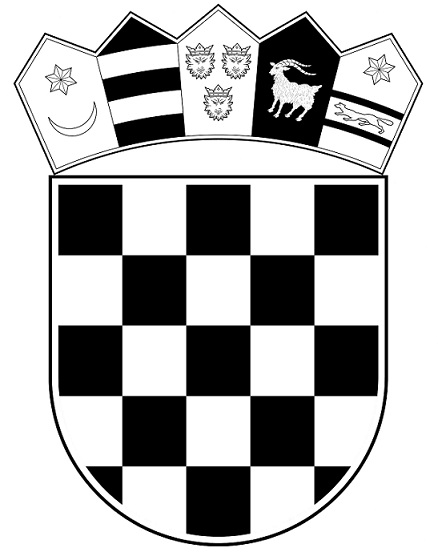 REPUBLIKA HRVATSKAMINISTARSTVO PRAVOSUĐA I UPRAVE      UPRAVA ZA ZATVORSKI SUSTAV                          I PROBACIJU             Centar za izobrazbu u Zagrebu